Урок русского языка в 3 классеСЛОВОСОЧЕТАНИЕЦель: учить определять  словосочетание в предложении основе усвоения его существенных признаков.Планируемые результаты:ПредметныеУчить выделять словосочетание в предложении; определять главное и зависимое слово в словосочетании;развивать умение устанавливать связь слов в предложении, учить ставить вопрос от одного члена предложения к другому;закрепить умения выделять грамматическую основу в  простых и сложных предложениях, выполнять полный разбор по членам предложения.Личностныевоспитывать любовь к природе, бережное отношение к окружающему миру;развивать коммуникативные способности.МетапредметныеРазвивать каллиграфические умения письма, память, логическое и креативное мышление;работать над развитием устной и письменной речи обучающихся.Ход урокаОрганизационный моментСегодня девиз нашего урока такой:Не просто слушать - а слышать!Не просто смотреть - а видеть!Не просто присутствовать - а размышлять!Аккуратно, чисто, красиво писать!Карточка «Ожиданий» У каждого на парте «карточка ожиданий», куда ми с вами на протяжении урока  запишем, что ми знаем главных и второстепенных членах предложения, и что ещё хотим узнатьПредлагаю написать, что нам известно о главных предложениях (называются подлежащее и сказуемое)Как определить их в предложении? (поставить вопрос)А что знаем о второстепенных членах предложения? (поясняют главные члены)Запишите в карту ожидания, что вы хотите узнать « как называются подлежащее с второстепенным членом предложения и сказуемое?Каллиграфическая минуткаЗапишите каллиграфически слова. Подчеркните орфограммы. Объясните правила написания подчёркнутых орфограмм.Уши, лужа, чаща, свеча, ножи, чужой, щека, добыча, пища.На какие вопросы отвечают записанные слова? (Что?)Давайте устно подберём к каждому из этих слов слово – характеристику, которое отвечает на вопросы какой?, какая?, какие?Актуализация знаний. Изучение нового материала.Работа с учебником. Откройте учебник на странице 35. Упражнение 57. Прочитайте. Спишите. Обратите внимание на слово пшеница.        - Какая в этом слове орфограмма? Написание таких слов можно проверить по орфографическому словарю. (с. 151)А что вы знаете о пшенице? Это очень важная зерновая культура, которая  используется в пекарном производстве. Пшеницу выращивают очень-очень давно, еще начиная с 3го тысячелетия до нашей эры. Запомните написание этого слова пшеница      -     Давайте определим основу предложения.Выпишите из предложения подлежащее с второстепенным членом, который его поясняет.Поставьте вопрос от подлежащего к зависимому слову.Выпишите из предложения сказуемое с второстепенным членом, который его поясняет.Поставьте вопрос от сказуемого к зависимому слову.Обратите внимание! Вы выписали два словосочетания.  В каждом из них есть два связанных по смыслу слова. Ребята, словосочетание состоит из главного и зависимого слов. Связь слов в словосочетании устанавливается при помощи вопросов. Вопрос ставится от главного слова к зависимому. Связь слов в словосочетании устанавливается при помощи вопросов. Вопрос ставится от главного к зависимому. Над главным словом в словосочетании ставится знак ×, а связь главного слова с зависимым словом обозначается знаком       Проблема. Различие между понятием  «словосочетание» и «предложение».- Что можно сказать о помидоре? (красный, спелый, круглый, вкусный… созрел)(По одному записывают слова на доске)бананапельсинклубника Одинаковые ли  выражения «помидор красный» и «помидор созрел»? Или они чем-то отличаются? («помидор красный» - словосочетание, «помидор созрел» - предложение)Мы столкнулись с проблемой, как отличить словосочетание от предложения.Как доказать, что «помидор созрел»- это предложение. (Говорится о помидоре. Что? Помидор – это подлежащее. Что сделал? Созрел – это сказуемое. Помидор созрел – грамматическая основа предложения. Оно повествовательное, невосклицательное, простое, нераспространённое.)Давайте попробуем доказать, «что помидор красный» - это словосочетание. - Может ли слово «помидор» существовать отдельно от слова «красный» и не терять смысл? (да)А слово «красный» без слова «помидор»? (нет)Какой вывод можем сделать? (есть главное слово и зависимое)Есть ли связь между словами? (да)А как мы установим связь? (зададим вопрос)Сделаем вывод Словосочетание – это два слова, связанных по смыслу. Словосочетание состоит из главного и зависимого слов. Связь устанавливается с помощью вопросов.Являются ли подлежащее и сказуемое словосочетанием? (нет)-Почему?Проверим наши выводы по учебнику. Правило на странице 36.ФизкультминуткаПриседаем мы с хлопком,И с хлопком потом встаём.Вниз и вверх, вниз и вверх,Ну-ка хлопни громче всех.На одной ноге поскачем,Как упругий звонкий мячик.На другой поскачем тоже,Очень долго прыгать можем.Головой вращаем плавно,Смотрим влево, смотрим вправо.И пройдёмся мы немногоИ вернёмся вновь к уроку.Закрепление изученного материалаИгра « образуй словосочетание» Подберите прилагательные и образуйте словосочетания. Запишите. Пёс, гвоздика, огурец, солнце, картофель, черепаха.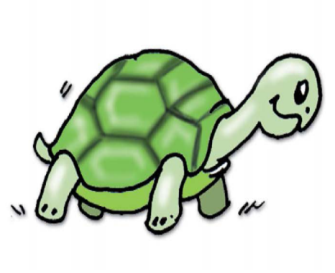 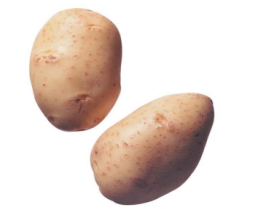 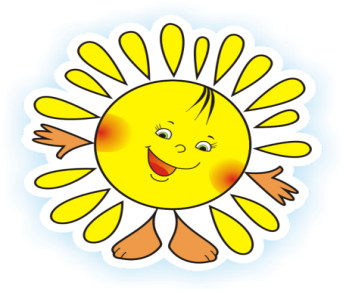 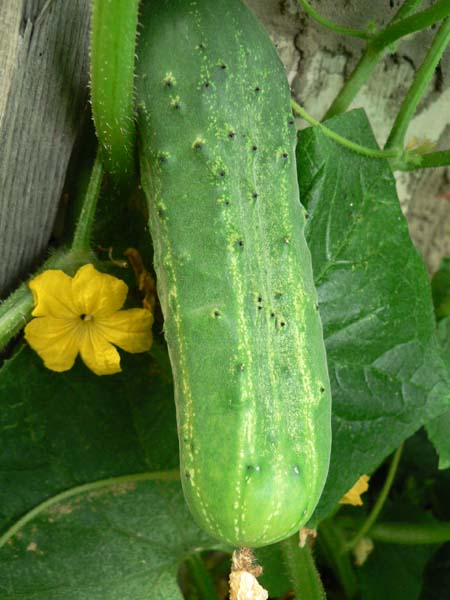 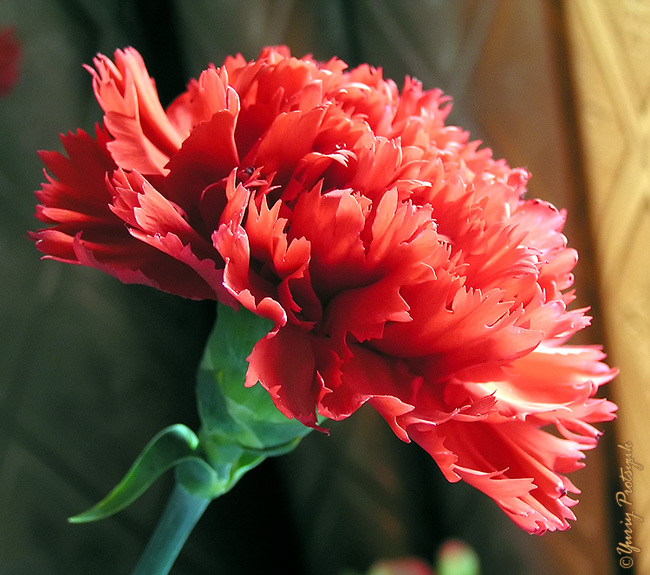 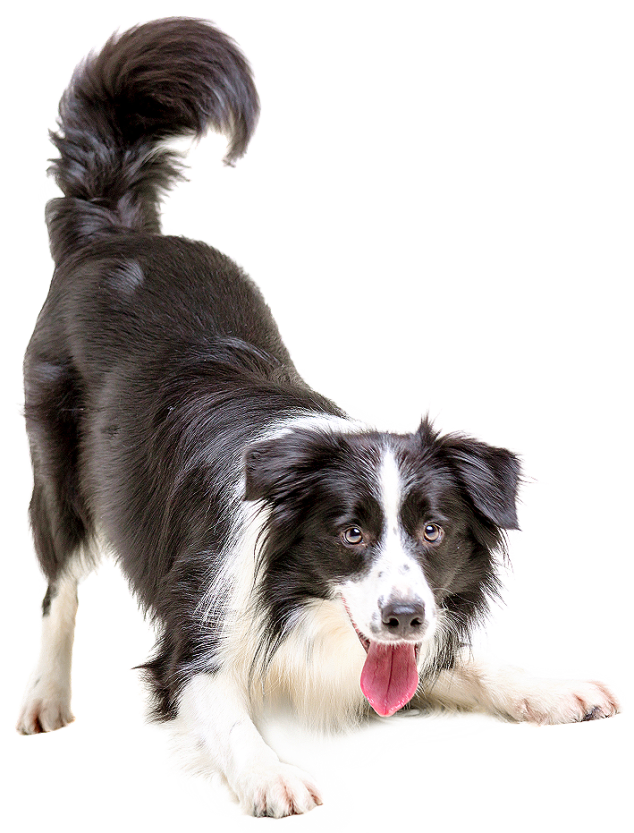 Составьте и запишите предложение с одним из словосочетаний.Самостоятельная работаРабота с учебником. Страница 36, упражнение 60. Прочитайте. Спишите. Подчеркните главные члены предложения. Выпишите словосочетания. Работа с карточкамиПроверим, ребята, научились ли вы определять словосочетание и предложение. Поиграем в игру. Я вам буду показывать карточки, а вы, будьте внимательны. Если это словосочетание – хлопаем в ладошки, а если предложение – топаем ножками.Подведение итога урока    Что такое словосочетание?Из чего состоит словосочетание?Как ставится вопрос в словосочетании?Образует ли словосочетание подлежащее и сказуемое?Все ли было понятно?Что нам удалось узнать?Кто хочет кого-нибудь похвалить?Допишите в карту ожиданий что вы узнали.РефлексияСмайлики настроения.Домашнее заданиеСтр. 37. Упражнение 61.Использованная литератураУчебник Русский язык, часть 1, В.П. Канакина, В. Г. ГорецкийМосква «Просвещение» 2022ЗнаюХочу узнатьУзнал(а)ласточка летаетмурлычет котёнокпоют девочкияркий месяцзагорает на солнышкепушистый утёнокон слушаетглубокая рекатихо играет